提醒的話：1. 請同學詳細填寫，這樣老師較好做統整，學弟妹也較清楚你提供的意見，謝謝！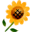 2. 甄選學校、科系請填全名；甄選方式與過程內容書寫不夠請續寫背面。         3. 可直接上輔導處網站https://sites.google.com/a/yphs.tw/yphsc/「甄選入學」區下載本表格，    以電子檔郵寄至yphs316@gmail.com信箱，感謝你！　　　　　              甄選學校甄選學校中央大學中央大學中央大學中央大學甄選學系甄選學系中國文學系中國文學系學生學測分數國英數社自總█大學個人申請□科技校院申請入學□軍事校院█大學個人申請□科技校院申請入學□軍事校院█大學個人申請□科技校院申請入學□軍事校院█正取□備取□未錄取█正取□備取□未錄取學測分數15136121056█大學個人申請□科技校院申請入學□軍事校院█大學個人申請□科技校院申請入學□軍事校院█大學個人申請□科技校院申請入學□軍事校院█正取□備取□未錄取█正取□備取□未錄取甄選方式與過程█學測佔(  40  %)   國文*（  2  ），英文*（  1.5  ），數學*（    ），社會*（  1.5  ），自然*（    ）█面試佔(  30　%)一、形式：（教授：學生）人數=（ 3：5 / 3：1），方式： 兩場面試             二、題目：(3：5)第一場:考前20min會給面試題材，之後針對題材發問，採搶答制      (這次是從天下雜誌擷取的文章，然後問看法)(3：1)第二場:基本上只有一位教授發問(高能魔王等級)時間約3min，問題多以備審內容，大學社團參與，閱讀的書籍和對課程安排的了解為主(說服教授錄取自己)█審查資料佔(  10  %)  或  □術科實作佔(     %)  或  □小論文佔(     %)█其他佔(  20  %)，請註明其他方式，如：面談與認識本系語文能力測驗(可以上網找考古題，每年不太一樣)※翻譯一定要特別準備!!!█學測佔(  40  %)   國文*（  2  ），英文*（  1.5  ），數學*（    ），社會*（  1.5  ），自然*（    ）█面試佔(  30　%)一、形式：（教授：學生）人數=（ 3：5 / 3：1），方式： 兩場面試             二、題目：(3：5)第一場:考前20min會給面試題材，之後針對題材發問，採搶答制      (這次是從天下雜誌擷取的文章，然後問看法)(3：1)第二場:基本上只有一位教授發問(高能魔王等級)時間約3min，問題多以備審內容，大學社團參與，閱讀的書籍和對課程安排的了解為主(說服教授錄取自己)█審查資料佔(  10  %)  或  □術科實作佔(     %)  或  □小論文佔(     %)█其他佔(  20  %)，請註明其他方式，如：面談與認識本系語文能力測驗(可以上網找考古題，每年不太一樣)※翻譯一定要特別準備!!!█學測佔(  40  %)   國文*（  2  ），英文*（  1.5  ），數學*（    ），社會*（  1.5  ），自然*（    ）█面試佔(  30　%)一、形式：（教授：學生）人數=（ 3：5 / 3：1），方式： 兩場面試             二、題目：(3：5)第一場:考前20min會給面試題材，之後針對題材發問，採搶答制      (這次是從天下雜誌擷取的文章，然後問看法)(3：1)第二場:基本上只有一位教授發問(高能魔王等級)時間約3min，問題多以備審內容，大學社團參與，閱讀的書籍和對課程安排的了解為主(說服教授錄取自己)█審查資料佔(  10  %)  或  □術科實作佔(     %)  或  □小論文佔(     %)█其他佔(  20  %)，請註明其他方式，如：面談與認識本系語文能力測驗(可以上網找考古題，每年不太一樣)※翻譯一定要特別準備!!!█學測佔(  40  %)   國文*（  2  ），英文*（  1.5  ），數學*（    ），社會*（  1.5  ），自然*（    ）█面試佔(  30　%)一、形式：（教授：學生）人數=（ 3：5 / 3：1），方式： 兩場面試             二、題目：(3：5)第一場:考前20min會給面試題材，之後針對題材發問，採搶答制      (這次是從天下雜誌擷取的文章，然後問看法)(3：1)第二場:基本上只有一位教授發問(高能魔王等級)時間約3min，問題多以備審內容，大學社團參與，閱讀的書籍和對課程安排的了解為主(說服教授錄取自己)█審查資料佔(  10  %)  或  □術科實作佔(     %)  或  □小論文佔(     %)█其他佔(  20  %)，請註明其他方式，如：面談與認識本系語文能力測驗(可以上網找考古題，每年不太一樣)※翻譯一定要特別準備!!!█學測佔(  40  %)   國文*（  2  ），英文*（  1.5  ），數學*（    ），社會*（  1.5  ），自然*（    ）█面試佔(  30　%)一、形式：（教授：學生）人數=（ 3：5 / 3：1），方式： 兩場面試             二、題目：(3：5)第一場:考前20min會給面試題材，之後針對題材發問，採搶答制      (這次是從天下雜誌擷取的文章，然後問看法)(3：1)第二場:基本上只有一位教授發問(高能魔王等級)時間約3min，問題多以備審內容，大學社團參與，閱讀的書籍和對課程安排的了解為主(說服教授錄取自己)█審查資料佔(  10  %)  或  □術科實作佔(     %)  或  □小論文佔(     %)█其他佔(  20  %)，請註明其他方式，如：面談與認識本系語文能力測驗(可以上網找考古題，每年不太一樣)※翻譯一定要特別準備!!!█學測佔(  40  %)   國文*（  2  ），英文*（  1.5  ），數學*（    ），社會*（  1.5  ），自然*（    ）█面試佔(  30　%)一、形式：（教授：學生）人數=（ 3：5 / 3：1），方式： 兩場面試             二、題目：(3：5)第一場:考前20min會給面試題材，之後針對題材發問，採搶答制      (這次是從天下雜誌擷取的文章，然後問看法)(3：1)第二場:基本上只有一位教授發問(高能魔王等級)時間約3min，問題多以備審內容，大學社團參與，閱讀的書籍和對課程安排的了解為主(說服教授錄取自己)█審查資料佔(  10  %)  或  □術科實作佔(     %)  或  □小論文佔(     %)█其他佔(  20  %)，請註明其他方式，如：面談與認識本系語文能力測驗(可以上網找考古題，每年不太一樣)※翻譯一定要特別準備!!!█學測佔(  40  %)   國文*（  2  ），英文*（  1.5  ），數學*（    ），社會*（  1.5  ），自然*（    ）█面試佔(  30　%)一、形式：（教授：學生）人數=（ 3：5 / 3：1），方式： 兩場面試             二、題目：(3：5)第一場:考前20min會給面試題材，之後針對題材發問，採搶答制      (這次是從天下雜誌擷取的文章，然後問看法)(3：1)第二場:基本上只有一位教授發問(高能魔王等級)時間約3min，問題多以備審內容，大學社團參與，閱讀的書籍和對課程安排的了解為主(說服教授錄取自己)█審查資料佔(  10  %)  或  □術科實作佔(     %)  或  □小論文佔(     %)█其他佔(  20  %)，請註明其他方式，如：面談與認識本系語文能力測驗(可以上網找考古題，每年不太一樣)※翻譯一定要特別準備!!!█學測佔(  40  %)   國文*（  2  ），英文*（  1.5  ），數學*（    ），社會*（  1.5  ），自然*（    ）█面試佔(  30　%)一、形式：（教授：學生）人數=（ 3：5 / 3：1），方式： 兩場面試             二、題目：(3：5)第一場:考前20min會給面試題材，之後針對題材發問，採搶答制      (這次是從天下雜誌擷取的文章，然後問看法)(3：1)第二場:基本上只有一位教授發問(高能魔王等級)時間約3min，問題多以備審內容，大學社團參與，閱讀的書籍和對課程安排的了解為主(說服教授錄取自己)█審查資料佔(  10  %)  或  □術科實作佔(     %)  或  □小論文佔(     %)█其他佔(  20  %)，請註明其他方式，如：面談與認識本系語文能力測驗(可以上網找考古題，每年不太一樣)※翻譯一定要特別準備!!!█學測佔(  40  %)   國文*（  2  ），英文*（  1.5  ），數學*（    ），社會*（  1.5  ），自然*（    ）█面試佔(  30　%)一、形式：（教授：學生）人數=（ 3：5 / 3：1），方式： 兩場面試             二、題目：(3：5)第一場:考前20min會給面試題材，之後針對題材發問，採搶答制      (這次是從天下雜誌擷取的文章，然後問看法)(3：1)第二場:基本上只有一位教授發問(高能魔王等級)時間約3min，問題多以備審內容，大學社團參與，閱讀的書籍和對課程安排的了解為主(說服教授錄取自己)█審查資料佔(  10  %)  或  □術科實作佔(     %)  或  □小論文佔(     %)█其他佔(  20  %)，請註明其他方式，如：面談與認識本系語文能力測驗(可以上網找考古題，每年不太一樣)※翻譯一定要特別準備!!!█學測佔(  40  %)   國文*（  2  ），英文*（  1.5  ），數學*（    ），社會*（  1.5  ），自然*（    ）█面試佔(  30　%)一、形式：（教授：學生）人數=（ 3：5 / 3：1），方式： 兩場面試             二、題目：(3：5)第一場:考前20min會給面試題材，之後針對題材發問，採搶答制      (這次是從天下雜誌擷取的文章，然後問看法)(3：1)第二場:基本上只有一位教授發問(高能魔王等級)時間約3min，問題多以備審內容，大學社團參與，閱讀的書籍和對課程安排的了解為主(說服教授錄取自己)█審查資料佔(  10  %)  或  □術科實作佔(     %)  或  □小論文佔(     %)█其他佔(  20  %)，請註明其他方式，如：面談與認識本系語文能力測驗(可以上網找考古題，每年不太一樣)※翻譯一定要特別準備!!!█學測佔(  40  %)   國文*（  2  ），英文*（  1.5  ），數學*（    ），社會*（  1.5  ），自然*（    ）█面試佔(  30　%)一、形式：（教授：學生）人數=（ 3：5 / 3：1），方式： 兩場面試             二、題目：(3：5)第一場:考前20min會給面試題材，之後針對題材發問，採搶答制      (這次是從天下雜誌擷取的文章，然後問看法)(3：1)第二場:基本上只有一位教授發問(高能魔王等級)時間約3min，問題多以備審內容，大學社團參與，閱讀的書籍和對課程安排的了解為主(說服教授錄取自己)█審查資料佔(  10  %)  或  □術科實作佔(     %)  或  □小論文佔(     %)█其他佔(  20  %)，請註明其他方式，如：面談與認識本系語文能力測驗(可以上網找考古題，每年不太一樣)※翻譯一定要特別準備!!!心得與建議◎審查資料製作建議：畢竟是間有點歷史的學校，請盡量細心，還有對備審一定熟哦!教授可能會針對盲點發問，記得一定要準備好說詞。◎整體準備方向與建議：其實透過篩選，除非是神人低就，基本上應考生的語文能力與應用能力都不會差太多，面試時不要為了吸引注意力過度浮誇，明白自己具備那些優勢和缺點會比較好(做分析更顯穩重和說服力)!不妨去學校網站先了解一下課程地圖。◎審查資料製作建議：畢竟是間有點歷史的學校，請盡量細心，還有對備審一定熟哦!教授可能會針對盲點發問，記得一定要準備好說詞。◎整體準備方向與建議：其實透過篩選，除非是神人低就，基本上應考生的語文能力與應用能力都不會差太多，面試時不要為了吸引注意力過度浮誇，明白自己具備那些優勢和缺點會比較好(做分析更顯穩重和說服力)!不妨去學校網站先了解一下課程地圖。◎審查資料製作建議：畢竟是間有點歷史的學校，請盡量細心，還有對備審一定熟哦!教授可能會針對盲點發問，記得一定要準備好說詞。◎整體準備方向與建議：其實透過篩選，除非是神人低就，基本上應考生的語文能力與應用能力都不會差太多，面試時不要為了吸引注意力過度浮誇，明白自己具備那些優勢和缺點會比較好(做分析更顯穩重和說服力)!不妨去學校網站先了解一下課程地圖。◎審查資料製作建議：畢竟是間有點歷史的學校，請盡量細心，還有對備審一定熟哦!教授可能會針對盲點發問，記得一定要準備好說詞。◎整體準備方向與建議：其實透過篩選，除非是神人低就，基本上應考生的語文能力與應用能力都不會差太多，面試時不要為了吸引注意力過度浮誇，明白自己具備那些優勢和缺點會比較好(做分析更顯穩重和說服力)!不妨去學校網站先了解一下課程地圖。◎審查資料製作建議：畢竟是間有點歷史的學校，請盡量細心，還有對備審一定熟哦!教授可能會針對盲點發問，記得一定要準備好說詞。◎整體準備方向與建議：其實透過篩選，除非是神人低就，基本上應考生的語文能力與應用能力都不會差太多，面試時不要為了吸引注意力過度浮誇，明白自己具備那些優勢和缺點會比較好(做分析更顯穩重和說服力)!不妨去學校網站先了解一下課程地圖。◎審查資料製作建議：畢竟是間有點歷史的學校，請盡量細心，還有對備審一定熟哦!教授可能會針對盲點發問，記得一定要準備好說詞。◎整體準備方向與建議：其實透過篩選，除非是神人低就，基本上應考生的語文能力與應用能力都不會差太多，面試時不要為了吸引注意力過度浮誇，明白自己具備那些優勢和缺點會比較好(做分析更顯穩重和說服力)!不妨去學校網站先了解一下課程地圖。◎審查資料製作建議：畢竟是間有點歷史的學校，請盡量細心，還有對備審一定熟哦!教授可能會針對盲點發問，記得一定要準備好說詞。◎整體準備方向與建議：其實透過篩選，除非是神人低就，基本上應考生的語文能力與應用能力都不會差太多，面試時不要為了吸引注意力過度浮誇，明白自己具備那些優勢和缺點會比較好(做分析更顯穩重和說服力)!不妨去學校網站先了解一下課程地圖。◎審查資料製作建議：畢竟是間有點歷史的學校，請盡量細心，還有對備審一定熟哦!教授可能會針對盲點發問，記得一定要準備好說詞。◎整體準備方向與建議：其實透過篩選，除非是神人低就，基本上應考生的語文能力與應用能力都不會差太多，面試時不要為了吸引注意力過度浮誇，明白自己具備那些優勢和缺點會比較好(做分析更顯穩重和說服力)!不妨去學校網站先了解一下課程地圖。◎審查資料製作建議：畢竟是間有點歷史的學校，請盡量細心，還有對備審一定熟哦!教授可能會針對盲點發問，記得一定要準備好說詞。◎整體準備方向與建議：其實透過篩選，除非是神人低就，基本上應考生的語文能力與應用能力都不會差太多，面試時不要為了吸引注意力過度浮誇，明白自己具備那些優勢和缺點會比較好(做分析更顯穩重和說服力)!不妨去學校網站先了解一下課程地圖。◎審查資料製作建議：畢竟是間有點歷史的學校，請盡量細心，還有對備審一定熟哦!教授可能會針對盲點發問，記得一定要準備好說詞。◎整體準備方向與建議：其實透過篩選，除非是神人低就，基本上應考生的語文能力與應用能力都不會差太多，面試時不要為了吸引注意力過度浮誇，明白自己具備那些優勢和缺點會比較好(做分析更顯穩重和說服力)!不妨去學校網站先了解一下課程地圖。◎審查資料製作建議：畢竟是間有點歷史的學校，請盡量細心，還有對備審一定熟哦!教授可能會針對盲點發問，記得一定要準備好說詞。◎整體準備方向與建議：其實透過篩選，除非是神人低就，基本上應考生的語文能力與應用能力都不會差太多，面試時不要為了吸引注意力過度浮誇，明白自己具備那些優勢和缺點會比較好(做分析更顯穩重和說服力)!不妨去學校網站先了解一下課程地圖。E-mail手機